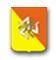 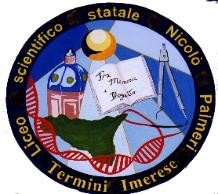 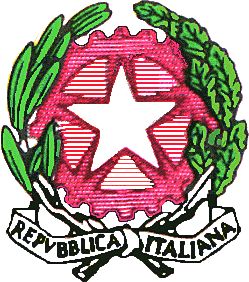 Ministero dell’’Istruzione, dell’’Università e della Ricerca LICEO SCIENTIFICO STATALE “NICOLO’ PALMERI” Piazza Giovanni Sansone, 12 - 90018 TERMINI IMERESE (PA) C.M. PAPS24000G – C.F. 96030480824 Tel. 0918144145 - Fax 0918114178 - E-mail paps24000g@istruzione.it - www.liceopalmeri.gov.itCirc. n. 198 del 30/01/2020Termini Imerese,                                                                               Ai  DocentiAgli alunni delle classi del biennioAl Personale ATAAl D.S.G.A.Giornata della memoria Sito webOGGETTO: Se comprendere è impossibile, conoscere è necessario, perché ciò che è accaduto può ritornare, le coscienze possono nuovamente essere sedotte ed oscurate: anche le nostre. (Primo Levi, Se questo è un uomo) In occasione del “Giorno della memoria”, per commemorare le vittime dell’Olocausto, il Dipartimento di Lettere organizza, per gli alunni del biennio, la partecipazione allo spettacolo teatrale “Qui non ci sono ebrei”, drammaturgia e regia di Piero Macaluso, presso il Teatro Zeta, via Albergo Santa Lucia (zona San Carlo) a Termini Imerese. Gli alunni si recheranno a teatro secondo i turni di seguito indicati; per il primo  turno gli alunni si recheranno direttamente a teatro alle ore 8,00 e dopo lo spettacolo faranno ritorno a scuola accompagnati dai docenti indicati; per il secondo turno gli alunni, accompagnati dai docenti, lasceranno l’istituto subito dopo la ricreazione e saranno licenziati al termine dell’attività. Il costo del biglietto è di €4,00.    Il Dirigente ScolasticoProf.ssa Marilena Anello(Firma autografa sostituita a mezzo stampa ai sensi dell’art. 3, c. 2, D.L.vo 39/1993)Martedì 4 febbraioCLASSIDOCENTE ACCOMPAGNATOREI TURNOOre 8,00-10,00I ASAI DCosentinoAlaimoII TURNOOre 11,00-13,00I BSAI BAglieri RinellaAielloMercoledì 5 febbraioCLASSIDOCENTE ACCOMPAGNATOREI TURNOOre 8,00-10,001C1ALimaCascioII TURNOOre 11,00-13,002C2ASAFarinellaScròGiovedì 6 febbraioCLASSIDOCENTE ACCOMPAGNATOREI TURNOOre 8,00-10,002BSA2AFerrantiRaccugliaII TURNOOre 11,00-13,002D2BBattagliaLo Buono